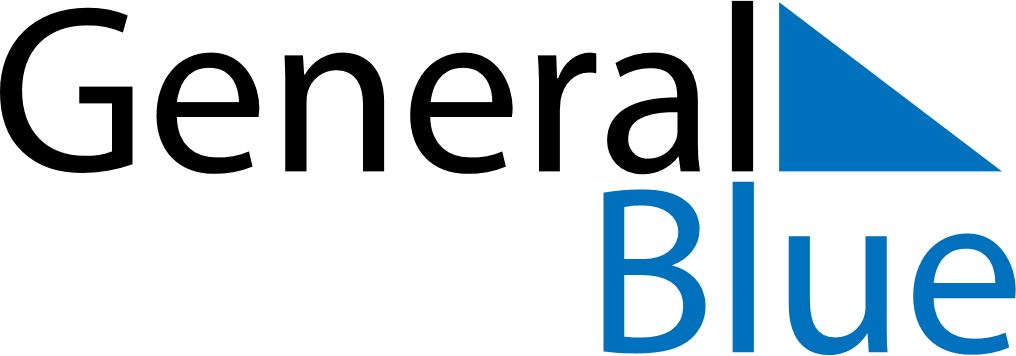 July 2029July 2029July 2029July 2029TanzaniaTanzaniaTanzaniaSundayMondayTuesdayWednesdayThursdayFridayFridaySaturday12345667Saba Saba Day8910111213131415161718192020212223242526272728Maulid Day293031